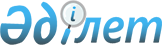 Об утверждении Правил приобретения, а также размещения акций Акционерного общества "Фонд гарантирования страховых выплат"
					
			Утративший силу
			
			
		
					Постановление Правления Национального Банка Республики Казахстан от 20 октября 2015 года № 198. Зарегистрировано в Министерстве юстиции Республики Казахстан 7 декабря 2015 года № 12363. Утратило силу постановлением Правления Агентства Республики Казахстан по регулированию и развитию финансового рынка от 23 ноября 2022 года № 99.
      Сноска. Утратило силу постановлением Правления Агентства РК по регулированию и развитию финансового рынка от 23.11.2022 № 99 (вводится в действие по истечении десяти календарных дней после дня его первого официального опубликования).
      В соответствии с подпунктом 6) пункта 1 статьи 4 Закона Республики Казахстан от 3 июня 2003 года "О Фонде гарантирования страховых выплат" Правление Национального Банка Республики Казахстан ПОСТАНОВЛЯЕТ:
      1. Утвердить прилагаемые Правила приобретения, а также размещения акций Акционерного общества "Фонд гарантирования страховых выплат".
      2. Признать утратившими силу:
      1) подпункт 3) пункта 1 постановления Правления Агентства Республики Казахстан по регулированию и надзору финансового рынка и финансовых организаций от 1 марта 2010 года № 26 "Об утверждении нормативных правовых актов, регулирующих деятельность Акционерного общества "Фонд гарантирования страховых выплат" (зарегистрированного в Реестре государственной регистрации нормативных правовых актов под № 6167, опубликованного 25 сентября 2010 года в газете "Казахстанская правда" № 253-254 (26314-26315));
      2) абзацы пятый, шестой и седьмой пункта 4 Перечня нормативных правовых актов Республики Казахстан по вопросам оптимизации и автоматизации бизнес-процессов государственных услуг, оказываемых Национальным Банком Республики Казахстан, в которые вносятся изменения и дополнения, утвержденного постановлением Правления Национального Банка Республики Казахстан от 24 декабря 2014 года № 261 "О внесении изменений и дополнений в некоторые нормативные правовые акты Республики Казахстан по вопросам оптимизации и автоматизации бизнес-процессов государственных услуг, оказываемых Национальным Банком Республики Казахстан" (зарегистрированным в Реестре государственной регистрации нормативных правовых актов под № 10211, опубликованным 26 февраля 2015 года в информационно-правовой системе "Әділет" республиканского государственного предприятия на праве хозяйственного ведения "Республиканский центр правовой информации Министерства юстиции Республики Казахстан", 25 июня 2015 года в газете "Казахстанская правда" № 118 (27994)).
      3. Департаменту методологии контроля и надзора (Абдрахманов Н.А.) в установленном законодательством порядке обеспечить:
      1) совместно с Департаментом правового обеспечения (Досмухамбетов Н.М.) государственную регистрацию настоящего постановления в Министерстве юстиции Республики Казахстан;
      2) направление настоящего постановления на официальное опубликование в информационно-правовой системе "Әділет" республиканского государственного предприятия на праве хозяйственного ведения "Республиканский центр правовой информации Министерства юстиции Республики Казахстан" в течение десяти календарных дней после его государственной регистрации в Министерстве юстиции Республики Казахстан;
      3) размещение настоящего постановления на официальном интернет-ресурсе Национального Банка Республики Казахстан после его официального опубликования.
      4. Департаменту международных отношений и связей с общественностью (Казыбаев А.К.) обеспечить направление настоящего постановления на официальное опубликование в периодических печатных изданиях в течение десяти календарных дней после его государственной регистрации в Министерстве юстиции Республики Казахстан.
      5. Контроль за исполнением настоящего постановления возложить на заместителя Председателя Национального Банка Республики Казахстан Кожахметова К.Б.
      6. Настоящее постановление вводится в действие по истечении десяти календарных дней после дня его первого официального опубликования. Правила приобретения,
а также размещения акций Акционерного общества
"Фонд гарантирования страховых выплат"
      1. Настоящие Правила приобретения, а также размещения акций Акционерного общества "Фонд гарантирования страховых выплат" разработаны в соответствии с подпунктом 6) пункта 1 статьи 4 Закона Республики Казахстан от 3 июня 2003 года "О Фонде гарантирования страховых выплат" (далее – Закон) и устанавливают порядок и условия приобретения, а также размещения акций Акционерного общества "Фонд гарантирования страховых выплат" (далее – Фонд).
      2. Для приобретения акций Фонда страховая организация – участник Фонда представляет Фонду документы, указанные в пункте 2 статьи 9 Закона, и заявление о приобретении акций Фонда с учетом ограничения, установленного пунктом 3 статьи 5 Закона.
      Для приобретения акций Фонда Национальный Банк Республики Казахстан представляет Фонду заявление о приобретении акций Фонда.
      3. Приобретение и размещение акций Фонда осуществляется в порядке, установленном законодательством Республики Казахстан об акционерных обществах.
					© 2012. РГП на ПХВ «Институт законодательства и правовой информации Республики Казахстан» Министерства юстиции Республики Казахстан
				
Председатель
Национального Банка
К. КелимбетовУтверждены
постановлением Правления
Национального Банка
Республики Казахстан
от 20 октября 2015 года № 198